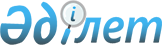 Об утверждении перечня предприятий, организаций и учреждений, организующих общественные работы на 2011 годПостановление акимата города Актау от 31 декабря 2010 года № 1337. Зарегистрировано Департаментом юстиции Мангистауской области от 02 февраля 2011 года № 11-1-146

      В соответствии с Законами Республики Казахстан от 23 января 2001 года «О местном государственном управлении и самоуправлении в Республике Казахстан», от 23 января 2001 года «О занятости населения» и постановлением Правительства Республики Казахстан от 19 июня 2001 года «О мерах по реализации Закона Республики Казахстан от 23 января 2001 года «О занятости населения» акимат города ПОСТАНОВЛЯЕТ:



      1. Утвердить перечень предприятий, организаций и учреждений, организующих общественные работы, виды, объемы общественных работ, размер оплаты труда участников и источники их финансирования на 2011 год, согласно приложению.



      2. Контроль за исполнением настоящего постановления возложить на заместителя акима города Елтизарова Р.Т.



      3. Настоящее постановление вводится в действие по истечении десяти календарных дней после дня их первого официального опубликования.      Аким города                             О. Казахбаев      "СОГЛАСОВАНО"

      Начальник ГУ "Актауский городской

      отдел занятости и социальных программ"

      Айбатырова К.М.

      31 декабря 2010 г.      Начальник ГУ "Актауский

      городской отдел экономики и 

      бюджетного планирования"

      Ким А.Н.

      31 декабря 2010г.

Приложение

к постановлению акимата города

от 31 декабря 2010 года № 1337 Перечень предприятий, организаций и учреждений организующих

общественные работы, виды, объемы общественных работ, размер

оплаты труда участников и источники их финансирования на 2011 год
					© 2012. РГП на ПХВ «Институт законодательства и правовой информации Республики Казахстан» Министерства юстиции Республики Казахстан
				№Наименование

предприятий,

оргаизаций,

учрежденийКоли-

чество

на-

прав-ляемых

безра-

ботныхВиды

общест-

венных

работОбъем

выпол-

няемых

работСроки

работРазмер

заработной

платы

оплачи-

ваемый на

одного

человека,

тенге

(в размере

1,5 мини-

мальной

заработной

платы)Источники

финанси-

рования123456781Государствен-

ное учреждение

"Налоговый

департамент по

Мангистауской

области"29Агенты

поразнос-ке

уве-

дом-ленииДо

10000 уведом-лении

в месяцот 3-х

до 6-и

месяцев23999Местный

бюджет2Государствен-

ное учреждение

"Управление

внутренних дел

города Актау"21Смотри-

тель

закреп-

ленной

терри-

тории по

охране

общест-

венного

порядка20

участ-

ковых

пунктов

полицииот 3-х

до 6-и

месяцев23999Местный

бюджет4Уборщик

помеще-

нияУборка 20

участковых

пунктов полицииУборка 20

участковых

пунктов полиции3Государствен-

ное учреждение

"Управление по

делам обороны

города Актау"15КурьерДо 3000

повес-

ток в

месяцот 3-х

до 6-и

месяцев23999Местный

бюджет4Государствен-

ное учреждение

"Департамент

юстиции

Мангистауской

области"33Помощ-

ник

специа-

листаСбор и

регис-

трация

до 250

доку-

ментов

в

месяц,

сдача

дел в

архивот 3-х

до 6-и

месяцев23999Местный

бюджет5Государствен-

ное учреждение

"Актауский

городской

отдел

земельных

отношении"2Помощ-

ник

специа-

листаСбор и регист-рация до 250 доку-

ментов в месяц, сдача дел в архивот 3-х

до 6-и

месяцев23999Местный

бюджет6Государствен-

ное учреждение

"Актауский

городской

отдел жилищно-

коммунального

хозяйства,

пассажирского

транспорта и

автомобильных

дорог"2Помощ-

ник

специа-

листаСбор и регист-рация до 250 доку-

ментов в месяц, сдача дел в архивот 3-х до 6-и месяцев23999Местный

бюджет7Государствен-

ное учреждение

"Актауский

городской

отдел

архитекуры и

градострои-

тельства"3Помощ-

ник

специа-

листаСбор и регист-рация до 250 доку-

ментов в месяц, сдача дел в архивот 3-х до 6-и месяцев23999Местный

бюджет8Государствен-

ное учреждение

"Актауская

городская

прокуратура"1Помощ-

ник

специа-

листаСбор и регист-рация до 250 доку-

ментов в месяц, сдача дел в архивот 3-х до 6-и месяцев23999Местный

бюджет9Государствен-

ное учреждение

"Актауский

городской

отдел

занятости и

социальных

программ"15Помощ-

ник

специа-

листаСбор и регист-рация до 250 доку-

ментов в месяц, сдача дел в архивот 3-х до 6-и месяцев23999Местный

бюджет10Государствен-

ное учреждение

"Актауский

городской

отдел

образования"1Помощ-

ник

специа-

листаСбор и регист-рация до 250 доку-

ментов в месяц, сдача дел в архивот 3-х до 6-и месяцев23999Местный

бюджет11Государствен-

ное учреждение

"Актауский

городской

отдел

внутренней

политики"4Помощ-

ник

специа-

листаСбор и регист-рация до 250 доку-

ментов в месяц, сдача дел в архивот 3-х до 6-и месяцев23999Местный

бюджет12Государствен-

ное учреждение

"Актауский

городской суд"2КурьерДостав-ка до 250 срочной доку-

мента-

ции в месяцот 3-х до 6-и месяцев23999Местный

бюджет13Государствен-

ное учреждение

"Военный суд

Актауского

гарнизона"1КурьерДостав-ка до 250 срочной доку-

мента-

ции в месяцот 3-х до 6-и месяцев23999Местный

бюджет14Государствен-

ное учреждение

"Актауский

городской

специализиро-

ванный админи-

стрированый

суд"4КурьерДостав-ка до 250 срочной доку-

мента-

ции в месяцот 3-х до 6-и месяцев23999Местный

бюджет15Государствен-

ное учреждение

"Департамент

по исполнению

судебных актов

Мангистауской

области"2КурьерДостав-ка до 250 срочной доку-

мента-

ции в месяцот 3-х до 6-и месяцев23999Местный

бюджет16Государствен-

ное учреждение

"Специализиро-

ванный

межрайонный

экономический

суд

Мангистауской

области"2КурьерДостав-ка до 250 срочной доку-

мента-

ции в месяцот 3-х до 6-и месяцев23999Местный

бюджет17Государствен-

ное учреждение

"Мангистауская

областная

научно-произ-

водственная

лаборатория

судебной

экспертизы"2КурьерДостав-ка до 250 срочной доку-

мента-

ции в месяцот 3-х до 6-и месяцев23999Местный

бюджет18Государствен-

ное учреждение

"Департамент

внутренних дел

Мангистауской

области"3Помощ-

ник

специа-

листаСбор и регист-рация до 250 доку-

ментов в месяц, сдача дел в архивот 3-х до 6-и месяцев23999Местный

бюджет19Мангистауское

обласное

правление

общественного

объединения

"Казахское

общество

слепых"4Помощ-

ник

специа-

листаПомощь специа-листу в заведе-нии доку-

ментов в компью-терот 3-х до 6-и месяцев23999Местный

бюджет20Государствен-

ное учреждение

"Департамент

по контролю и

социальной

защите

Комитета по

контролю и

социальной

защите

населения РК

по Мангистау-

ской области"5Помощник

специа-

листаСбор и регист-рация до 250 доку-

ментов в месяц, сдача дел в архивот 3-х до 6-и месяцев23999Местный

бюджет21Государствен-

ное учреждение

"Управление

комитета по

правовой

статистике и

специальным

учетам

Генеральной

прокуратуры РК

по Мангистау-

ской области"2КурьерДостав-ка до 250 срочной доку-

мента-

ции в месяцот 3-х до 6-и месяцев23999Местный

бюджет22Государствен-

ное учреждение

"Департамент

по чрезвычай-

ным ситуациям

Мангистауской

области

Министерства

по ЧС РК"2КурьерДостав-ка до 250 срочной доку-

мента-

ции в месяцот 3-х до 6-и месяцев23999Местный

бюджет23Государствен-

ное учреждение

"Мангистауский

областной

филиал

Государствен-

ного центра по

выплате

пенсии"6Помощ-

ник

специа-

листаСбор и регис-

рация до 250 доку-

ментов в месяц, сдача дел в архивот 3-х до 6-и месяцев23999Местный

бюджет24Актауский

городской

филиал

общественного

объединения

"Народно-

демо-

кратическая

партия "Нур

Отан"2КурьерДостав-ка до 250 срочной доку-

мента-

ции в месяцот 3-х до 6-и месяцев23999Местный

бюджет25Мангистауский

областной

филиал

общественного

объединения

"Народно-

демо-

кратическая

партия "Нур

Отан"3КурьерДостав-ка до 250 срочной доку-

мента-

ции в месяцот 3-х до 6-и месяцев23999Местный

бюджет26Государствен-

ное учреждение

"Аппарат акима

села Умирзак"1КурьерДостав-ка до 250 срочной доку-

мента-

ции в месяцот 3-х до 6-и месяцев23999Местный

бюджет27Государствен-

ное учреждение

"Суд № 2

города Актау

Мангистауской

области"3Помощ-

ник

специа-

листаСбор и регист-рация до 250 доку-

ментов в месяц, сдача дел в архивот 3-х до 6-и месяцев23999Местный

бюджет28Государствен-

ное учреждение

"Аппарат акима

Мангистауской

области"1Помощ-

ник

специа-

листаСбор и регист-рация до 250 доку-

ментов в месяц, сдача дел в архивот 3-х до 6-и месяцев23999Местный

бюджет29Государствен-

ное учреждение

"Аппарат акима

города Актау"2Помощ-

ник

специа-

листаСбор и регист-

рация до 250 доку-

ментов в месяц, сдача дел в архивот 3-х до 6-и месяцев23999Местный

бюджет30Государствен-

ное учреждение

"Управление

энергетики и

коммунального

хозяйства

Мангистауской

области"1Помощ-

ник

специа-

листаСбор и регист-рация до 250 доку-

ментов в месяц, сдача дел в архивот 3-х до 6-и месяцев23999Местный

бюджет31Государствен-

ное учреждение

"Мангистауская

областная

территориаль-

ная инспекция

лесного и

охотничего

хозяйства"1Помощ-

ник

специа-

листаСбор и регист-рация до 250 доку-

ментов в месяц, сдача дел в архивот 3-х до 6-и месяцев23999Местный

бюджет32Государствен-

ное учреждение

"Аппарат

Актауского

городского

маслихата"1Помощ-

ник

специа-

листаСбор и регист-рация до 250 доку-

ментов в месяц, сдача дел в архивот 3-х до 6-и месяцев23999Местный

бюджетВсего180